Каратузский сельсовет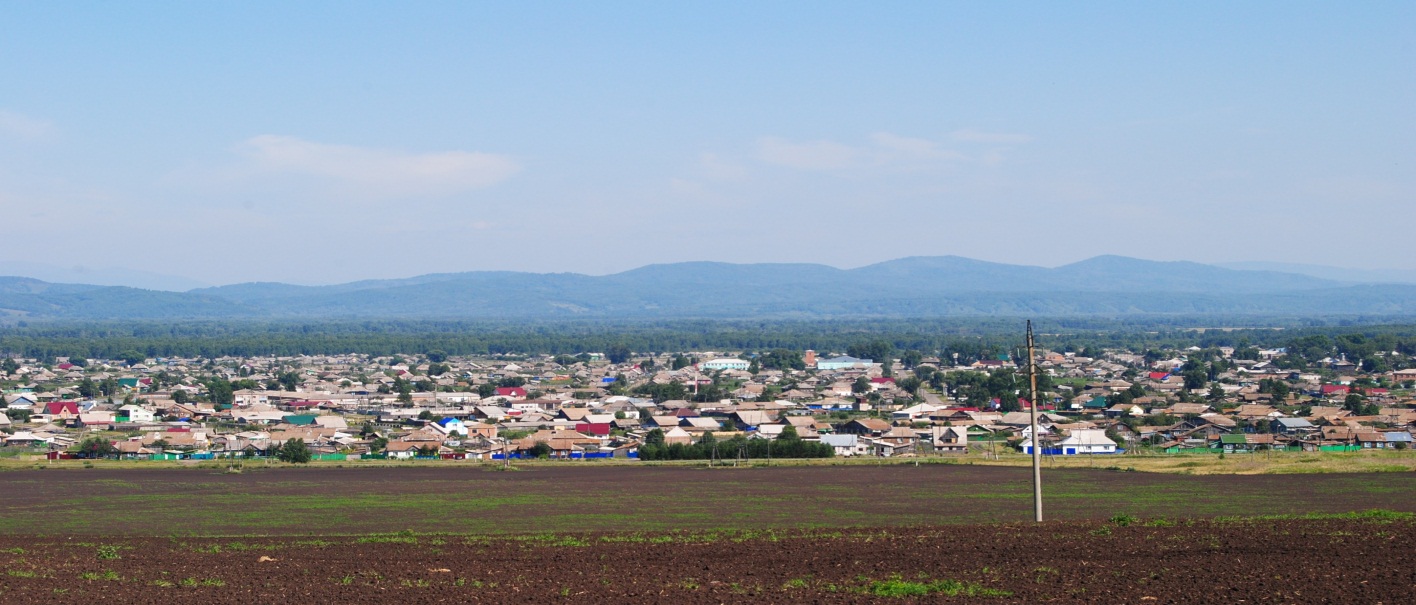 № 6 (122) от 18 августа 2016 г.                                                                         с. КаратузскоеАДМИНИСТРАЦИЯ КАРАТУЗСКОГО СЕЛЬСОВЕТАПОСТАНОВЛЕНИЕ18.08.2016г.				с.Каратузское				№414-ПОб утверждении порядка разработки и утвержденияадминистративных регламентов оказания муниципальных услугВ соответствии с Федеральным законом от 27.07.2010 № 210-ФЗ «Об организации предоставления государственных и муниципальных услуг», обеспечения открытости и общедоступности информации о предоставлении муниципальных услуг физическим и (или) юридическим лицам, руководствуясь Уставом Каратузского сельсовета Каратузского района Красноярского края, ПОСТАНОВЛЯЮ:1. Утвердить Порядок разработки и утверждения административных регламентов оказания муниципальных услуг, согласно приложению. 2. Контроль за исполнением настоящего постановления оставляю за собой.3. Постановление вступает в силу в день, следующий за днём его официального опубликования в печатном издании «Каратузский Вестник».Глава Каратузского сельсовета					А.А.СаарАДМИНИСТРАЦИЯ КАРАТУЗСКОГО СЕЛЬСОВЕТАПОСТАНОВЛЕНИЕ18.08.2016                           	  с. Каратузское                       		№415-ПО внесении изменений в административный регламент предоставления муниципальной услуги «Предоставление земельных участков, находящихся в собственности Каратузского сельсовета, земельных участков государственная собственность на которые не разграничена в аренду без проведения торгов», утвержденный постановлением от 30.03.2016г. №162-П.В соответствии с Федеральным законом от 06.10.2003г. №131-ФЗ «Об общих принципах организации местного самоуправления в РФ», Федеральным законом от 27.07.2010 № 210-ФЗ «Об организации предоставления государственных и муниципальных услуг», руководствуясь ст. 14 Устава Каратузского сельсовета Каратузского района Красноярского краяПОСТАНОВЛЯЮ:Внести в административный регламент предоставления муниципальной услуги «Предоставление земельных участков, находящихся в собственности Каратузского сельсовета, земельных участков государственная собственность на которые не разграничена в аренду без проведения торгов», утвержденный постановлением от 30.03.2016г. №162-П.следующие изменения:Абзац 4 пункта 2.2 раздела 2 изложить в новой редакции:«Приёмные дни: вторник, среда.»2. Настоящее постановление подлежит официальному опубликованию в официальном печатном издании «Каратузский Вестник».3. Постановление вступает в силу в день следующий, за днем его официального опубликования.4. Контроль за исполнением настоящего постановления оставляю за собой. Глава Каратузского сельсовета                                                 А.А.СаарАДМИНИСТРАЦИЯ КАРАТУЗСКОГО СЕЛЬСОВЕТАПОСТАНОВЛЕНИЕ18.08.2016                           	  с. Каратузское                       		№416-ПО внесении изменений в административный регламент предоставления муниципальной услуги «Приём заявлений граждан на постановку их на учёт в качестве нуждающихся в улучшении жилищных условий», утвержденный постановлением от 03.03.2016г. №73-П.В соответствии с Федеральным законом от 06.10.2003г. №131-ФЗ «Об общих принципах организации местного самоуправления в РФ», Федеральным законом от 27.07.2010 № 210-ФЗ «Об организации предоставления государственных и муниципальных услуг», руководствуясь ст. 14 Устава Каратузского сельсовета Каратузского района Красноярского краяПОСТАНОВЛЯЮ:Внести в административный регламент предоставления муниципальной услуги «Приём заявлений граждан на постановку их на учёт в качестве нуждающихся в улучшении жилищных условий», утвержденный постановлением от 03.03.2016г. №73-П следующие изменения:Абзац 4 пункта 2.2 раздела 2 изложить в новой редакции:«Приёмные дни: вторник, среда.»2. Настоящее постановление подлежит официальному опубликованию в официальном печатном издании «Каратузский Вестник».3. Постановление вступает в силу в день следующий, за днем его официального опубликования.4. Контроль за исполнением настоящего постановления оставляю за собой. Глава Каратузского сельсовета                                                 А.А.СаарАДМИНИСТРАЦИЯ КАРАТУЗСКОГО СЕЛЬСОВЕТАПОСТАНОВЛЕНИЕ18.08.2016                           	  с. Каратузское                       		№417-ПО внесении изменений в административный регламент предоставления муниципальной услуги «Предоставление земельных участков, находящихся в собственности муниципального образования, земельных участков государственная собственность на которые не разграничена в постоянное бессрочное пользование», утвержденный постановлением от 30.03.2016г. №164-П.В соответствии с Федеральным законом от 06.10.2003г. №131-ФЗ «Об общих принципах организации местного самоуправления в РФ», Федеральным законом от 27.07.2010 № 210-ФЗ «Об организации предоставления государственных и муниципальных услуг», руководствуясь ст. 14 Устава Каратузского сельсовета Каратузского района Красноярского краяПОСТАНОВЛЯЮ:Внести в административный регламент предоставления муниципальной услуги «Предоставление земельных участков, находящихся в собственности муниципального образования, земельных участков государственная собственность на которые не разграничена в постоянное бессрочное пользование», утвержденный постановлением от 30.03.2016г. №164-П.следующие изменения:Абзац 5 пункта 2.2 раздела 2 изложить в новой редакции:«Приёмные дни: вторник, среда.»2. Настоящее постановление подлежит официальному опубликованию в официальном печатном издании «Каратузский Вестник».3. Постановление вступает в силу в день следующий, за днем его официального опубликования.4. Контроль за исполнением настоящего постановления оставляю за собой. Глава Каратузского сельсовета                                                 А.А.СаарАДМИНИСТРАЦИЯ КАРАТУЗСКОГО СЕЛЬСОВЕТАПОСТАНОВЛЕНИЕ18.08.2016                           	  с.Каратузское                       		№418-ПО внесении изменений в административный регламент предоставления муниципальной услуги «Присвоение адресов земельным участкам, зданиям, сооружениям и помещениям на территории Каратузского сельсовета, утвержденный постановлением от 24.08.2015г. №449-П.В соответствии с Федеральным законом от 06.10.2003г. №131-ФЗ «Об общих принципах организации местного самоуправления в РФ», Федеральным законом от 27.07.2010 № 210-ФЗ «Об организации предоставления государственных и муниципальных услуг», руководствуясь ст. 14 Устава Каратузского сельсовета Каратузского района Красноярского краяПОСТАНОВЛЯЮ:Внести в административный регламент предоставления муниципальной услуги «Присвоение адресов земельным участкам, зданиям, сооружениям и помещениям на территории Каратузского сельсовета, утвержденный постановлением от 24.08.2015г. №449-П следующие изменения:Абзац 4 пункта2.2 раздела 2 изложить в новой редакции:«Приёмные дни: вторник, среда.»2. Настоящее постановление подлежит официальному опубликованию в официальном печатном издании «Каратузский Вестник».3. Постановление вступает в силу в день следующий, за днем его официального опубликования.4. Контроль за исполнением настоящего постановления оставляю за собой. Глава Каратузского сельсовета                                                 А.А.СаарАДМИНИСТРАЦИЯ КАРАТУЗСКОГО СЕЛЬСОВЕТАПОСТАНОВЛЕНИЕ18.08.2016                           	  с. Каратузское                       		№419-ПО внесении изменений в административный регламент предоставления муниципальной услуги «Продажа земельных участков без проведения торгов на территории Каратузского сельсовета», утвержденный постановлением от 30.03.2016г. №165-П.В соответствии с Федеральным законом от 06.10.2003г. №131-ФЗ «Об общих принципах организации местного самоуправления в РФ», Федеральным законом от 27.07.2010 № 210-ФЗ «Об организации предоставления государственных и муниципальных услуг», руководствуясь ст. 14 Устава Каратузского сельсовета Каратузского района Красноярского краяПОСТАНОВЛЯЮ:Внести в административный регламент предоставления муниципальной услуги «Продажа земельных участков без проведения торгов на территории Каратузского сельсовета», утвержденный постановлением от 30.03.2016г. №165-П следующие изменения:Абзац 4 пункта 2.2 раздела 2 изложить в новой редакции:«Приёмные дни: вторник, среда.»2. Настоящее постановление подлежит официальному опубликованию в официальном печатном издании «Каратузский Вестник».3. Постановление вступает в силу в день следующий, за днем его официального опубликования.4. Контроль за исполнением настоящего постановления оставляю за собой. Глава Каратузского сельсовета                                                 А.А.СаарАДМИНИСТРАЦИЯ КАРАТУЗСКОГО СЕЛЬСОВЕТАПОСТАНОВЛЕНИЕ18.08.2016                           	  с. Каратузское                       		№420-ПО внесении изменений в административный регламент предоставления муниципальной услуги «Предоставление земельных участков, находящихся в муниципальной собственности, земельных участков государственная собственность на которые не разграничена в собственность бесплатно на территории Каратузского сельсовета», утвержденный постановлением от 30.03.2016г. №163-П.В соответствии с Федеральным законом от 06.10.2003г. №131-ФЗ «Об общих принципах организации местного самоуправления в РФ», Федеральным законом от 27.07.2010 № 210-ФЗ «Об организации предоставления государственных и муниципальных услуг», руководствуясь ст. 14 Устава Каратузского сельсовета Каратузского района Красноярского краяПОСТАНОВЛЯЮ:Внести в административный регламент предоставления муниципальной услуги «Предоставление земельных участков, находящихся в муниципальной собственности, земельных участков государственная собственность на которые не разграничена в собственность бесплатно на территории Каратузского сельсовета», утвержденный постановлением от 30.03.2016г. №163-П.следующие изменения:Абзац 4 пункта 2.2 раздела 2 изложить в новой редакции:«Приёмные дни: вторник, среда.»2. Настоящее постановление подлежит официальному опубликованию в официальном печатном издании «Каратузский Вестник».3. Постановление вступает в силу в день следующий, за днем его официального опубликования.4. Контроль за исполнением настоящего постановления оставляю за собой. Глава Каратузского сельсовета                                                 А.А.Саар09.08.2016: Администрация Каратузского сельсовета уведомляет граждан о возможном предоставлении земельного участка, с кадастровым номером 24:19:0101002:570, из земель населенных пунктов, разрешенное использование – для ведения личного подсобного хозяйства, общей площадью 2532  кв. м., расположенного по адресу: Россия, Красноярский край, Каратузский район, с. Каратузское, ул. 8 Марта, 12, в аренду на 20  (двадцать) лет. Заявки принимаются в течение 30 дней со дня опубликования данного объявления по адресу: Россия, Красноярский край, Каратузский район, с. Каратузское, ул. Ленина, 30, тел. 8 3913721607. 09.08.2016: Администрация Каратузского сельсовета уведомляет граждан о возможном предоставлении земельного участка для сельскохозяйственного использования, на праве аренды сроком на три года, из земель сельскохозяйственного назначения, кадастровый квартал – 24:19:1701002,   общей площадью 159342 кв. м., местоположение: Россия, Красноярский край, Каратузский район, в границах Каратузского сельсовета, урочище «Шумиловское болото». Заявки принимаются в течение 30 дней со дня опубликования данного объявления по адресу: Россия, Красноярский край, Каратузский район, с. Каратузское, ул. Ленина, 30, тел. 8 3913721607. 09.08.2016: Администрация Каратузского сельсовета уведомляет граждан о возможном предоставлении земельного участка для скотоводства, на праве аренды сроком на три года, из земель сельскохозяйственного назначения, кадастровый квартал – 24:19:1701002, общей площадью 25672 кв. м., местоположение: Россия, Красноярский край, Каратузский район, в границах Каратузского сельсовета, урочище «Шумиловское болото», Заявки принимаются в течение 30 дней со дня опубликования данного объявления по адресу: Россия, Красноярский край, Каратузский район, с. Каратузское, ул. Ленина, 30, тел. 8 3913721607. 16.08.2016: Администрация Каратузского сельсовета уведомляет граждан о возможном предоставлении земельного участка, с кадастровым номером 24:19:1701002:917, из земель сельскохозяйственного назначения, разрешенное использование – сельскохозяйственное использование, общей площадью 142935  кв. м., расположенного по адресу: Россия, Красноярский край, Каратузский район, 3 км юго-западнее с. Каратузское, в аренду на 10  (десять) лет. Заявки принимаются в течение 30 дней со дня опубликования данного объявления по адресу: Россия, Красноярский край, Каратузский район, с. Каратузское, ул. Ленина, 30, тел. 8 3913721607. 16.08.2016: Администрация Каратузского сельсовета уведомляет граждан о возможном предоставлении земельного участка, с кадастровым номером 24:19:1901001:480, из земель населенных пунктов, разрешенное использование – для ведения личного подсобного хозяйства, общей площадью 1202  кв. м., расположенного по адресу: Россия, Красноярский край, Каратузский район, с. Каратузское, ул. Армейская, 28, в аренду на 20  (двадцать) лет. Заявки принимаются в течение 30 дней со дня опубликования данного объявления по адресу: Россия, Красноярский край, Каратузский район, с. Каратузское, ул. Ленина, 30, тел. 8 3913721607. 16.08.2016: Администрация Каратузского сельсовета уведомляет граждан о возможном предоставлении земельного участка, с кадастровым номером 24:19:1901001:481, из земель населенных пунктов, разрешенное использование – для ведения личного подсобного хозяйства, общей площадью 1202  кв. м., расположенного по адресу: Россия, Красноярский край, Каратузский район, с. Каратузское, ул. Армейская, 28 А, в аренду на 20  (двадцать) лет. Заявки принимаются в течение 30 дней со дня опубликования данного объявления по адресу: Россия, Красноярский край, Каратузский район, с. Каратузское, ул. Ленина, 30, тел. 8 3913721607. 16.08.2016: Администрация Каратузского сельсовета уведомляет граждан о возможном предоставлении земельного участка, с кадастровым номером 24:19:1901001:482, из земель населенных пунктов, разрешенное использование – для ведения личного подсобного хозяйства, общей площадью 1048  кв. м., расположенного по адресу: Россия, Красноярский край, Каратузский район, с. Каратузское, ул. Южная, 13 Б, в аренду на 20  (двадцать) лет. Заявки принимаются в течение 30 дней со дня опубликования данного объявления по адресу: Россия, Красноярский край, Каратузский район, с. Каратузское, ул. Ленина, 30, тел. 8 3913721607. 16.08.2016: Администрация Каратузского сельсовета уведомляет граждан о возможном предоставлении земельного участка, с кадастровым номером 24:19:1901001:483, из земель населенных пунктов, разрешенное использование – для ведения личного подсобного хозяйства, общей площадью 1022  кв. м., расположенного по адресу: Россия, Красноярский край, Каратузский район, с. Каратузское, ул. Южная, 13 А, в аренду на 20  (двадцать) лет. Заявки принимаются в течение 30 дней со дня опубликования данного объявления по адресу: Россия, Красноярский край, Каратузский район, с. Каратузское, ул. Ленина, 30, тел. 8 3913721607. 16.08.2016: Администрация Каратузского сельсовета уведомляет граждан о возможном предоставлении земельного участка, с кадастровым номером 24:19:1901001:484, из земель населенных пунктов, разрешенное использование – для ведения личного подсобного хозяйства, общей площадью 1024  кв. м., расположенного по адресу: Россия, Красноярский край, Каратузский район, с. Каратузское, ул. Южная, 13, в аренду на 20  (двадцать) лет. Заявки принимаются в течение 30 дней со дня опубликования данного объявления по адресу: Россия, Красноярский край, Каратузский район, с. Каратузское, ул. Ленина, 30, тел. 8 3913721607. 